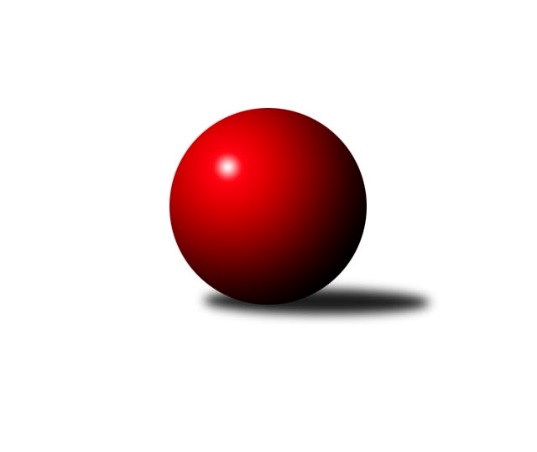 Č.15Ročník 2019/2020	7.2.2020Nejlepšího výkonu v tomto kole: 2502 dosáhlo družstvo: TJ Sokol Nové Hrady BMeziokresní přebor ČB-ČK A 6-ti členné 2019/2020Výsledky 15. kolaSouhrnný přehled výsledků:Kuželky Borovany C	- TJ Dynamo České Budějovice B	3:5	2149:2204	6.0:6.0	3.2.TJ Spartak Trhové Sviny C	- TJ Sokol Nové Hrady D	6:2	2376:2352	5.5:6.5	4.2.TJ Sokol Nové Hrady B	- TJ Sokol Soběnov B	6:2	2502:2343	9.0:3.0	6.2.TJ Sokol Soběnov C	- TJ Nová Ves C	7:1	2416:2042	10.0:2.0	7.2.TJ Sokol Nové Hrady C	- TJ Spartak Trhové Sviny B	1:7	2243:2403	4.5:7.5	7.2.Tabulka družstev:	1.	TJ Sokol Soběnov B	14	13	0	1	84.0 : 28.0 	114.5 : 53.5 	 2440	26	2.	TJ Sokol Soběnov C	14	10	0	4	73.0 : 39.0 	109.5 : 58.5 	 2352	20	3.	TJ Sokol Nové Hrady B	14	9	1	4	68.5 : 43.5 	95.5 : 72.5 	 2380	19	4.	TJ Spartak Trhové Sviny B	14	9	0	5	70.0 : 42.0 	90.5 : 77.5 	 2325	18	5.	TJ Dynamo České Budějovice B	14	9	0	5	64.5 : 47.5 	86.5 : 81.5 	 2279	18	6.	Kuželky Borovany B	13	8	0	5	55.0 : 49.0 	82.0 : 74.0 	 2305	16	7.	TJ Sokol Nové Hrady D	13	5	0	8	45.0 : 59.0 	76.0 : 80.0 	 2268	10	8.	TJ Sokol Nové Hrady C	13	4	0	9	42.5 : 61.5 	68.0 : 88.0 	 2201	8	9.	TJ Spartak Trhové Sviny C	14	4	0	10	43.5 : 68.5 	71.5 : 96.5 	 2229	8	10.	Kuželky Borovany C	14	2	0	12	29.0 : 83.0 	55.0 : 113.0 	 2136	4	11.	TJ Nová Ves C	13	1	1	11	25.0 : 79.0 	51.0 : 105.0 	 2145	3Podrobné výsledky kola:	 Kuželky Borovany C	2149	3:5	2204	TJ Dynamo České Budějovice B	Petr Dvořák	 	 204 	 179 		383 	 1:1 	 363 	 	179 	 184		Rostislav Solkan	Vladimíra Bicerová	 	 187 	 183 		370 	 0:2 	 425 	 	207 	 218		Miroslav Kraus	Jaroslava Frdlíková	 	 153 	 173 		326 	 2:0 	 311 	 	145 	 166		Milena Kümmelová *1	Jan Homolka	 	 175 	 195 		370 	 1:1 	 378 	 	198 	 180		Stanislava Mlezivová	Kateřina Dvořáková	 	 184 	 162 		346 	 0:2 	 392 	 	206 	 186		Radim Vašek	Petr Bícha	 	 186 	 168 		354 	 2:0 	 335 	 	173 	 162		Tomáš Vašekrozhodčí: Jiří Malovanýstřídání: *1 od 50. hodu Stanislav BednaříkNejlepší výkon utkání: 425 - Miroslav Kraus	 TJ Spartak Trhové Sviny C	2376	6:2	2352	TJ Sokol Nové Hrady D	Nikola Kroupová	 	 220 	 188 		408 	 1:1 	 374 	 	178 	 196		Lenka Wajdová	Martin Klíma	 	 190 	 191 		381 	 1:1 	 379 	 	191 	 188		Tomáš Balko	Zuzana Koptová	 	 194 	 201 		395 	 0:2 	 452 	 	216 	 236		Jan Koriták	Aleš Cisař	 	 173 	 221 		394 	 1:1 	 359 	 	185 	 174		Adam Hanousek	Vlastimil Křiha	 	 203 	 178 		381 	 0.5:1.5 	 430 	 	203 	 227		Blanka Cáplová	Gabriela Kroupová	 	 216 	 201 		417 	 2:0 	 358 	 	186 	 172		Lukáš Prokešrozhodčí: Josef SvobodaNejlepší výkon utkání: 452 - Jan Koriták	 TJ Sokol Nové Hrady B	2502	6:2	2343	TJ Sokol Soběnov B	Libor Tomášek	 	 225 	 202 		427 	 1:1 	 400 	 	191 	 209		Josef Ferenčík	Jan Silmbrod	 	 175 	 185 		360 	 2:0 	 355 	 	173 	 182		Ondřej Sysel	Milena Šebestová	 	 209 	 228 		437 	 2:0 	 363 	 	187 	 176		Petr Šedivý	Ladislav Růžička	 	 207 	 216 		423 	 1:1 	 427 	 	199 	 228		Pavel Čurda	Petr Silmbrod	 	 196 	 231 		427 	 2:0 	 366 	 	186 	 180		Milan Šedivý ml.	Jan Silmbrod	 	 212 	 216 		428 	 1:1 	 432 	 	205 	 227		Josef Šedivý st.rozhodčí: Tereza KříhováNejlepší výkon utkání: 437 - Milena Šebestová	 TJ Sokol Soběnov C	2416	7:1	2042	TJ Nová Ves C	Gabriela Šedivá	 	 182 	 209 		391 	 0:2 	 409 	 	198 	 211		Jan Jackov	Olga Čutková	 	 213 	 211 		424 	 2:0 	 302 	 	147 	 155		Roman Bartoš	Jitka Grznáriková	 	 196 	 199 		395 	 2:0 	 285 	 	135 	 150		Věra Jeseničová	Jiřina Krtková	 	 169 	 193 		362 	 2:0 	 336 	 	163 	 173		Václava Tesařová	Jaroslava Kulhanová	 	 212 	 217 		429 	 2:0 	 336 	 	165 	 171		Vladimír Severin	Alice Loulová	 	 203 	 212 		415 	 2:0 	 374 	 	174 	 200		Josef Fojtarozhodčí: Jakroslava KulhanováNejlepší výkon utkání: 429 - Jaroslava Kulhanová	 TJ Sokol Nové Hrady C	2243	1:7	2403	TJ Spartak Trhové Sviny B	Pavel Kříha	 	 187 	 194 		381 	 1:1 	 384 	 	180 	 204		Luděk Troup	Antonín Gažák	 	 203 	 188 		391 	 1:1 	 423 	 	194 	 229		Marek Kopta	Jan Kříha	 	 176 	 151 		327 	 0:2 	 408 	 	205 	 203		Marek Rojdl	Michal Kanděra	 	 197 	 189 		386 	 1:1 	 389 	 	206 	 183		Jiří Švepeš	Romana Kříhová	 	 196 	 215 		411 	 1.5:0.5 	 401 	 	196 	 205		Josef Svoboda	Petr Hamerník	 	 170 	 177 		347 	 0:2 	 398 	 	197 	 201		Tomáš Švepešrozhodčí: Tereza KříhováNejlepší výkon utkání: 423 - Marek KoptaPořadí jednotlivců:	jméno hráče	družstvo	celkem	plné	dorážka	chyby	poměr kuž.	Maximum	1.	Josef Šedivý  st.	TJ Sokol Soběnov B	426.10	294.6	131.5	5.2	5/5	(469)	2.	Miroslav Kraus 	TJ Dynamo České Budějovice B	423.46	293.0	130.5	6.7	5/5	(479)	3.	Michal Silmbrod 	TJ Sokol Nové Hrady B	421.70	293.9	127.8	3.6	5/5	(440)	4.	Jaroslava Kulhanová 	TJ Sokol Soběnov C	419.15	285.2	134.0	3.4	6/6	(450)	5.	Josef Ferenčík 	TJ Sokol Soběnov B	416.72	286.5	130.2	5.1	4/5	(449)	6.	Milan Míka 	Kuželky Borovany B	416.43	285.7	130.8	6.3	4/5	(445)	7.	Markéta Šedivá 	TJ Sokol Soběnov B	411.40	286.7	124.7	7.4	5/5	(461)	8.	Libor Tomášek 	TJ Sokol Nové Hrady B	409.69	286.1	123.6	8.8	4/5	(437)	9.	Pavel Zeman 	Kuželky Borovany B	408.88	286.6	122.3	5.8	4/5	(434)	10.	Josef Šedivý  ml.	TJ Sokol Soběnov B	405.05	284.4	120.7	5.6	5/5	(429)	11.	Vojtěch Kříha 	TJ Sokol Nové Hrady C	404.63	290.1	114.5	8.4	4/4	(460)	12.	František Vávra 	TJ Spartak Trhové Sviny B	403.53	282.6	120.9	9.4	5/5	(422)	13.	Pavel Čurda 	TJ Sokol Soběnov B	402.25	288.2	114.1	9.4	5/5	(427)	14.	Štěpán Rehák 	TJ Sokol Nové Hrady B	402.23	277.6	124.7	7.4	5/5	(436)	15.	Jiří Tröstl 	Kuželky Borovany B	402.10	283.0	119.1	9.2	4/5	(413)	16.	Marek Rojdl 	TJ Spartak Trhové Sviny B	400.98	275.1	125.8	5.9	5/5	(443)	17.	Josef Svoboda 	TJ Spartak Trhové Sviny B	400.62	281.0	119.6	10.1	5/5	(437)	18.	Jan Koriták 	TJ Sokol Nové Hrady D	400.23	280.6	119.6	9.3	5/6	(452)	19.	Jan Jackov 	TJ Nová Ves C	397.67	282.3	115.3	7.9	6/6	(423)	20.	Čestmír Siebenbrunner 	Kuželky Borovany B	396.80	281.4	115.4	8.1	5/5	(436)	21.	Jitka Grznáriková 	TJ Sokol Soběnov C	396.12	278.9	117.2	9.0	6/6	(428)	22.	Milena Kümmelová 	TJ Dynamo České Budějovice B	395.95	279.8	116.2	10.1	4/5	(440)	23.	Stanislava Mlezivová 	TJ Dynamo České Budějovice B	393.53	283.6	110.0	9.4	5/5	(419)	24.	Milena Šebestová 	TJ Sokol Nové Hrady B	393.45	277.3	116.2	8.9	5/5	(437)	25.	Jan Silmbrod 	TJ Sokol Nové Hrady B	393.19	280.3	112.8	10.5	4/5	(442)	26.	Petr Silmbrod 	TJ Sokol Nové Hrady B	392.25	273.8	118.5	8.8	4/5	(427)	27.	Ladislav Růžička 	TJ Sokol Nové Hrady B	392.21	271.8	120.4	8.6	4/5	(423)	28.	Alice Loulová 	TJ Sokol Soběnov C	392.04	276.4	115.7	11.9	6/6	(433)	29.	Olga Čutková 	TJ Sokol Soběnov C	390.70	269.4	121.3	8.0	6/6	(424)	30.	Romana Kříhová 	TJ Sokol Nové Hrady C	390.39	269.1	121.3	5.2	4/4	(438)	31.	Zuzana Koptová 	TJ Spartak Trhové Sviny C	390.24	275.6	114.6	9.4	5/6	(403)	32.	Pavel Kříha 	TJ Sokol Nové Hrady C	389.42	264.5	124.9	7.9	3/4	(439)	33.	Tomáš Balko 	TJ Sokol Nové Hrady D	388.07	267.2	120.8	9.2	6/6	(421)	34.	Ludmila Čurdová 	TJ Sokol Soběnov C	387.67	272.5	115.2	10.3	6/6	(415)	35.	Blanka Cáplová 	TJ Sokol Nové Hrady D	387.23	273.4	113.8	11.3	6/6	(430)	36.	Jiří Švepeš 	TJ Spartak Trhové Sviny B	384.71	270.9	113.9	9.6	5/5	(428)	37.	Václav Tröstl 	Kuželky Borovany C	382.38	276.4	105.9	11.7	4/5	(418)	38.	Stanislava Betuštiáková 	TJ Sokol Nové Hrady D	381.31	271.2	110.1	10.9	4/6	(437)	39.	Nikola Kroupová 	TJ Spartak Trhové Sviny C	379.81	270.0	109.8	10.8	6/6	(425)	40.	Gabriela Kroupová 	TJ Spartak Trhové Sviny C	379.65	269.3	110.4	8.1	6/6	(444)	41.	Jan Kouba 	Kuželky Borovany C	379.35	276.3	103.1	10.0	4/5	(398)	42.	Ondřej Sysel 	TJ Sokol Soběnov B	378.80	277.1	101.7	13.2	5/5	(402)	43.	Marek Kopta 	TJ Spartak Trhové Sviny C	376.56	263.1	113.4	10.6	4/6	(423)	44.	Tomáš Vašek 	TJ Dynamo České Budějovice B	376.06	266.4	109.7	10.3	5/5	(416)	45.	Radim Vašek 	TJ Dynamo České Budějovice B	375.83	266.4	109.4	10.2	5/5	(394)	46.	Josef Fojta 	TJ Nová Ves C	374.73	260.0	114.8	10.7	6/6	(413)	47.	Miloš Draxler 	TJ Nová Ves C	373.65	269.4	104.3	11.0	5/6	(415)	48.	Lenka Wajdová 	TJ Sokol Nové Hrady D	373.33	269.8	103.5	13.8	4/6	(423)	49.	Jan Štajner 	TJ Spartak Trhové Sviny C	372.76	268.0	104.7	13.0	5/6	(404)	50.	Luděk Troup 	TJ Spartak Trhové Sviny B	371.89	260.4	111.4	10.6	5/5	(424)	51.	Bohuslav Švepeš 	TJ Spartak Trhové Sviny B	371.83	261.0	110.8	10.8	4/5	(395)	52.	Jiřina Krtková 	TJ Sokol Soběnov C	370.94	271.1	99.9	13.5	6/6	(408)	53.	Michal Kanděra 	TJ Sokol Nové Hrady C	370.53	270.0	100.5	11.7	4/4	(414)	54.	Karel Kříha 	TJ Sokol Nové Hrady B	369.13	256.2	112.9	10.0	4/5	(390)	55.	Jiří Janoch 	Kuželky Borovany B	366.16	268.7	97.5	12.4	4/5	(389)	56.	Kateřina Dvořáková 	Kuželky Borovany C	365.73	265.7	100.0	12.7	4/5	(406)	57.	Václav Silmbrod 	TJ Sokol Nové Hrady C	359.00	260.8	98.3	12.3	3/4	(381)	58.	Martina Koubová 	Kuželky Borovany C	358.83	266.3	92.5	14.8	5/5	(400)	59.	Václava Tesařová 	TJ Nová Ves C	357.63	262.4	95.3	12.6	4/6	(393)	60.	Petr Dvořák 	Kuželky Borovany C	357.55	258.8	98.8	13.0	5/5	(398)	61.	František Stodolovský 	Kuželky Borovany B	355.80	262.4	93.5	16.5	4/5	(390)	62.	Petr Hamerník 	TJ Sokol Nové Hrady C	354.89	267.4	87.5	13.2	3/4	(420)	63.	Adam Hanousek 	TJ Sokol Nové Hrady D	347.47	253.0	94.4	13.6	6/6	(403)	64.	Pavel Vávra 	TJ Nová Ves C	346.98	246.9	100.1	12.6	5/6	(390)	65.	Roman Bartoš 	TJ Nová Ves C	345.56	249.3	96.3	14.6	6/6	(411)	66.	Bedřich Kroupa 	TJ Spartak Trhové Sviny C	344.67	254.7	90.0	16.3	6/6	(401)	67.	Lukáš Tesař 	TJ Nová Ves C	344.19	247.2	97.0	15.4	4/6	(379)	68.	Vladimíra Bicerová 	Kuželky Borovany C	337.38	246.7	90.7	16.3	4/5	(370)	69.	Zdeněk Kratochvíl 	TJ Dynamo České Budějovice B	333.75	242.4	91.3	16.4	4/5	(350)	70.	Věra Jeseničová 	TJ Nová Ves C	330.31	238.8	91.6	10.6	4/6	(366)	71.	Jan Kříha 	TJ Sokol Nové Hrady C	295.00	220.7	74.3	23.7	4/4	(327)		Roman Grznárik 	TJ Sokol Soběnov B	418.60	287.4	131.2	3.8	3/5	(458)		Lucie Mušková 	TJ Sokol Soběnov B	412.33	295.0	117.3	7.3	1/5	(423)		Vojtěch Frdlík 	Kuželky Borovany B	406.00	286.5	119.5	10.5	2/5	(418)		Martin Jesenič 	TJ Nová Ves C	402.00	297.0	105.0	10.0	1/6	(402)		Lukáš Kotnauer 	TJ Dynamo České Budějovice B	400.00	280.0	120.0	6.0	1/5	(400)		Jindřich Soukup 	Kuželky Borovany B	399.50	278.0	121.5	8.3	2/5	(426)		 		399.00	271.0	128.0	8.0	1/0	(399)		Jan Silmbrod 	TJ Sokol Nové Hrady B	398.00	280.6	117.4	12.0	1/5	(434)		Vlastimil Křiha 	TJ Spartak Trhové Sviny C	397.33	282.0	115.3	9.7	3/6	(415)		Natálie Betuštiáková 	TJ Sokol Nové Hrady D	396.67	282.3	114.3	11.7	3/6	(401)		Lukáš Chmel 	TJ Dynamo České Budějovice B	393.50	268.5	125.0	7.5	3/5	(415)		Jan Švepeš 	TJ Spartak Trhové Sviny B	386.50	273.0	113.5	9.5	1/5	(398)		Tomáš Švepeš 	TJ Spartak Trhové Sviny B	385.50	281.0	104.5	12.5	2/5	(398)		Milan Šedivý  ml.	TJ Sokol Soběnov B	383.00	261.0	122.0	13.0	2/5	(400)		Pavel Rybár 	TJ Sokol Soběnov B	383.00	263.0	120.0	8.0	1/5	(383)		Antonín Gažák 	TJ Sokol Nové Hrady C	380.86	273.3	107.6	12.1	1/4	(420)		Jan Hess 	TJ Dynamo České Budějovice B	379.56	280.1	99.5	12.6	3/5	(389)		Lukáš Prokeš 	TJ Sokol Nové Hrady D	375.78	277.4	98.3	12.0	3/6	(408)		Bohuslav Švepeš 	TJ Spartak Trhové Sviny B	375.11	263.2	111.9	10.7	3/5	(396)		Martin Klíma 	TJ Spartak Trhové Sviny C	372.27	265.3	106.9	12.2	3/6	(421)		Aleš Cisař 	TJ Spartak Trhové Sviny C	372.17	266.3	105.9	13.5	3/6	(395)		Miroslav Novák 	TJ Sokol Nové Hrady D	372.00	275.5	96.5	15.0	1/6	(373)		Lenka Aldorfová 	Kuželky Borovany C	371.50	257.5	114.0	12.0	2/5	(382)		Gabriela Šedivá 	TJ Sokol Soběnov C	366.50	257.5	109.0	9.5	2/6	(391)		Petr Šedivý 	TJ Sokol Soběnov B	366.50	261.5	105.0	13.1	2/5	(412)		Martin Silmbrod 	TJ Sokol Nové Hrady D	364.00	268.0	96.0	14.0	1/6	(364)		Jiří Květoň 	TJ Dynamo České Budějovice B	362.00	268.0	94.0	14.0	1/5	(362)		Renata Žahourová 	TJ Sokol Nové Hrady D	360.00	268.0	92.0	14.5	2/6	(365)		Pavel Fritz 	TJ Sokol Nové Hrady D	358.00	269.0	89.0	16.0	1/6	(358)		Eva Vandělíková 	TJ Spartak Trhové Sviny C	353.75	261.5	92.3	14.8	2/6	(364)		Vladimír Severin 	TJ Nová Ves C	353.50	256.0	97.5	17.0	2/6	(371)		Jan Marhoun 	TJ Sokol Nové Hrady D	349.00	255.0	94.0	17.0	1/6	(349)		Jan Homolka 	Kuželky Borovany C	347.20	257.6	89.6	18.6	3/5	(429)		Jaroslava Frdlíková 	Kuželky Borovany C	345.00	262.6	82.4	18.8	2/5	(382)		Petr Bícha 	Kuželky Borovany C	342.71	253.6	89.1	17.6	3/5	(373)		Stanislav Bednařík 	TJ Dynamo České Budějovice B	341.25	254.3	87.0	15.3	2/5	(362)		Karel Beleš 	Kuželky Borovany B	340.67	246.3	94.3	15.7	3/5	(372)		Petra Šebestíková 	TJ Dynamo České Budějovice B	339.00	242.0	97.0	13.5	2/5	(339)		Rostislav Solkan 	TJ Dynamo České Budějovice B	338.50	251.7	86.8	18.7	3/5	(363)		Josef Špulka 	Kuželky Borovany B	334.56	248.6	86.0	15.7	3/5	(356)		Lukáš Bárta 	TJ Spartak Trhové Sviny B	331.50	247.5	84.0	15.0	1/5	(349)		Miroslav Bicera 	Kuželky Borovany C	312.00	230.0	82.0	22.8	2/5	(340)		Jakub Čoudek 	TJ Nová Ves C	309.50	225.0	84.5	22.0	2/6	(322)Sportovně technické informace:Starty náhradníků:registrační číslo	jméno a příjmení 	datum startu 	družstvo	číslo startu10841	Lukáš Prokeš	04.02.2020	TJ Sokol Nové Hrady D	2x26160	Vladimír Severin	07.02.2020	TJ Nová Ves C	2x1531	Milena Šebestová	06.02.2020	TJ Sokol Nové Hrady B	4x22769	Petr Silmbrod	06.02.2020	TJ Sokol Nové Hrady B	4x23658	Ladislav Růžička	06.02.2020	TJ Sokol Nové Hrady B	3x25348	Rostislav Solkan	03.02.2020	TJ Dynamo České Budějovice B	1x25272	Štěpán Silmbrod	06.02.2020	TJ Sokol Nové Hrady B	1x24954	Adam Hanousek	04.02.2020	TJ Sokol Nové Hrady D	3x19091	Libor Tomášek	06.02.2020	TJ Sokol Nové Hrady B	2x1536	Jan Silmbrod	06.02.2020	TJ Sokol Nové Hrady B	3x
Hráči dopsaní na soupisku:registrační číslo	jméno a příjmení 	datum startu 	družstvo	Program dalšího kola:16. kolo11.2.2020	út	17:00	TJ Spartak Trhové Sviny B - Kuželky Borovany B	12.2.2020	st	17:00	TJ Nová Ves C - Kuželky Borovany C	12.2.2020	st	17:00	TJ Sokol Soběnov B - TJ Sokol Nové Hrady C	13.2.2020	čt	17:00	TJ Dynamo České Budějovice B - TJ Sokol Nové Hrady B	13.2.2020	čt	17:00	TJ Sokol Nové Hrady D - TJ Sokol Soběnov C				-- volný los -- - TJ Spartak Trhové Sviny C	Nejlepší šestka kola - absolutněNejlepší šestka kola - absolutněNejlepší šestka kola - absolutněNejlepší šestka kola - absolutněNejlepší šestka kola - dle průměru kuželenNejlepší šestka kola - dle průměru kuželenNejlepší šestka kola - dle průměru kuželenNejlepší šestka kola - dle průměru kuželenNejlepší šestka kola - dle průměru kuželenPočetJménoNázev týmuVýkonPočetJménoNázev týmuPrůměr (%)Výkon3xJan KoritákSok. N.Hrady D4523xJan KoritákSok. N.Hrady D116.414521xMilena ŠebestováN.Hrady B4375xMiroslav KrausDyn. Č.B. B113.064258xJosef Šedivý st.Soběnov B4321xMilena ŠebestováN.Hrady B110.984371xBlanka CáplováSok. N.Hrady D4301xBlanka CáplováSok. N.Hrady D110.744307xJaroslava KulhanováSoběnov C4297xJaroslava KulhanováSoběnov C109.94297xJan SilmbrodN.Hrady B4289xJosef Šedivý st.Soběnov B109.71432